Конспект урока по Изобразительному искусствуСкворцова Ксения, НОП-09-1, ФМЛ №38Тема: Варианты и элементы орнаментаПланируемые результаты урока: Личностные: Осознание своей этнической принадлежности, принятие культуры и духовных традиций многонационального народа Российской ФедерацииФормирование способности к реализации своего творческого потенциала в духовной и художественно-продуктивной деятельностиПредметные:Воспринимать богатство и разнообразие художественной культурыузнавать произведения искусства по видам и жанрам, понимать, чем или из чего они выполненыПрименять свою фантазию, предлагать вариант выполнения в процессеколлективных работиспользовать различные линии, пятна и штрихи как основные средства выразительностиМетапредметные:Освоение начальных умений постановки и сохранения целей учебной деятельностиХод урока:Организационный моментАктуализация знанийСегодня на нашем занятии мы познакомимся с орнаментом. Древний человек отражал свои представления об устройстве мира в орнаментах, которыми украшал окружающие его предметы быта. Живя среди природы, человек научился видеть в ней множество интересных, причудливых форм, цветовых оттенков, подметил тождественные явления, которые стал обозначать обобщенными условными знаками. Многие явления природы цикличны, и это нашло отражение в их специфическом изображении, получившем название «орнамент»Новый материалДля русского искусства с древних времен характерно использование геометрического растительного (изображение растений), зооморфного (изображений животных), орнитоморфного (изображение птиц), антропоморфного (изображение человеческих фигур) орнаментаУ народов древнего мира орнамент никогда не заключал ни единой праздной линии, каждая черточка имела свое значение. В орнаментах разных народов много идентичных мотивов. Это объясняется тем, что люди пытались графическими символами выразить такие общие понятия, как солнце, вода, движение, земля и другие. 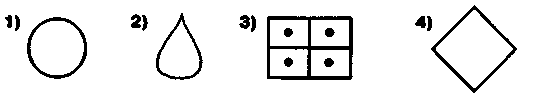 Круг - солнце, символ жизни.Капля - вода, зерно, лепесток растения.Знак засеянного поля.Знак плодородия, изобилия, удачи.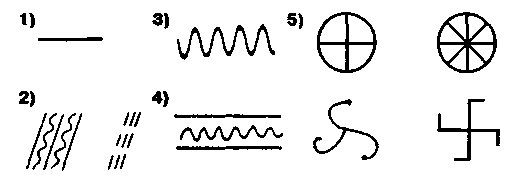 Горизонтальная линия - земля.Косые линии - знаки дождя.Знак воды.Знак земли с запасами воды.Знаки солнца.ФизминуткаРаз, два, три, четыре, пять,Начинаем отдыхать! (потянуться)Спинку бодро разогнули,Ручки кверху потянули!Раз и два, присесть и встать,Чтобы отдохнуть опять.Раз и два вперед нагнуться,Раз и два назад прогнуться. (движения стишка)Вот и стали мы сильней, (показать «силу»)Здоровей и веселей! (улыбнуться друг другу)ЗакреплениеСейчас мы попробуем нарисовать несложный линейный орнамент. Положите альбомы горизонтально и аккуратно нарисуйте полосу шириной около 5см. Рисуем круг (начиная с левого конца полосы), повторяем его через каждые 7-8см. Между кругами рисуем загнутые линии, такие, чтобы из них потом получился листок. Круги делим пополам, еще раз пополам, и еще 2 раза пополам. Итого у нас получилось 8 частей в каждом круге. Убедитесь, что карандаш едва заметен. Теперь наносим краску на кисточку и рисуем лепестки, начинающиеся в центре круга, их у нас получится 8. Не забываем раскрасить сердцевину цветка. От линий рисуем листочки. У нас получился орнамент. Вы можете придумать любой узор. Главное, что надо помнить, этот узор должен повторяться. Итог урокаВот мы с вами и закончили знакомство с орнаментом. Что же вы, ребята, узнали о нем? Подведем итоги.Древние орнаменты могут открыть много тайн.Разгадывая их, мы начинаем понимать, что языком символов наши предки передавали нам свое отношение к природе. Преклоняясь перед ней, прося у нее милости, защиты, покровительства, древний мастер выводил рукой своеобразные заклинания в виде орнамента.Наш народ тщательно отбирал из множества знаков и бережно хранил лишь те, которые способствовали благу, хорошему урожаю, изобилию, удаче.Мы изучили народный орнамент, попробовали силы в составлении его мотивов.Составление орнамента - увлекательное и полезное занятие.Составление орнамента учит сосредоточенности, наблюдательности, заставляет осваивать математические расчеты, основы геометрии, будит воображение и творческую фантазию.Постановка д/з